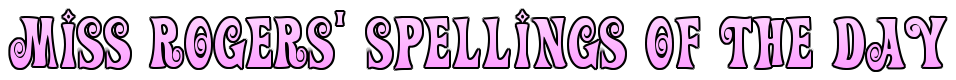 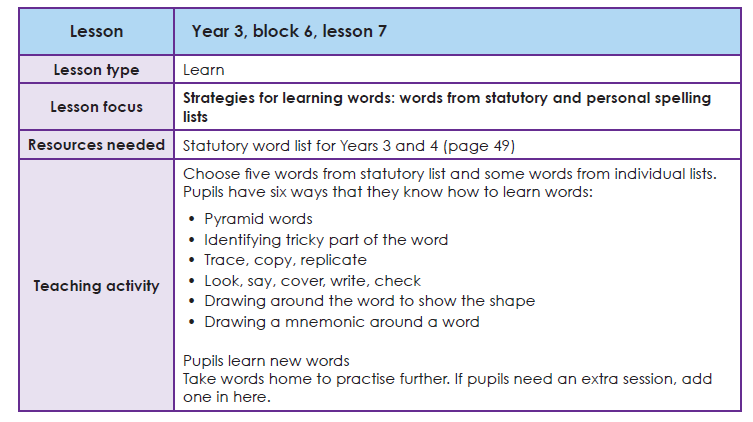  Task 1 Learning your spellingsUse your ‘Spelling Journals’ to write the words from this list. You can use any spelling strategy to help you learn them. 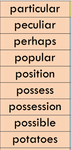 Task 2 Write these words into sentencesE.G. Is it possible to possess magical powers?